青少年机器人教育等级评测三级实操题实操题（70分）主题：楼道灯器材说明：器件：声音模块（数字模拟均可）一个，光线模块（数字模拟均可）一个，LED灯模块一个，数码管模块一个，结构件若干。 搭建要求：（20分）1、主控和各个模块连接正确。2、搭建模型结构自定，必须固定所有电子模块。程序要求：（30分）1、在有声音和没有光两个条件同时满足灯亮起。2、LED灯持续亮5秒钟后熄灭。3，数码管模块上显示LED亮的持续5秒的按秒进行倒计时。考试说明：（10分）程序编写前请画出程序流程图。使用图形化编程环境编写程序。展示答辩问题（随机选两个考生口头作答）：（10分）你的造型有什么特点？你用的触感器是数字传感器还是模拟传感器描述一下你实现功能用的传感器的原理？你在编程中使用了什么模块来同时判断两个传感器的状态？你任务你的作品还有哪些改进的空间？参考答案：参考流程图：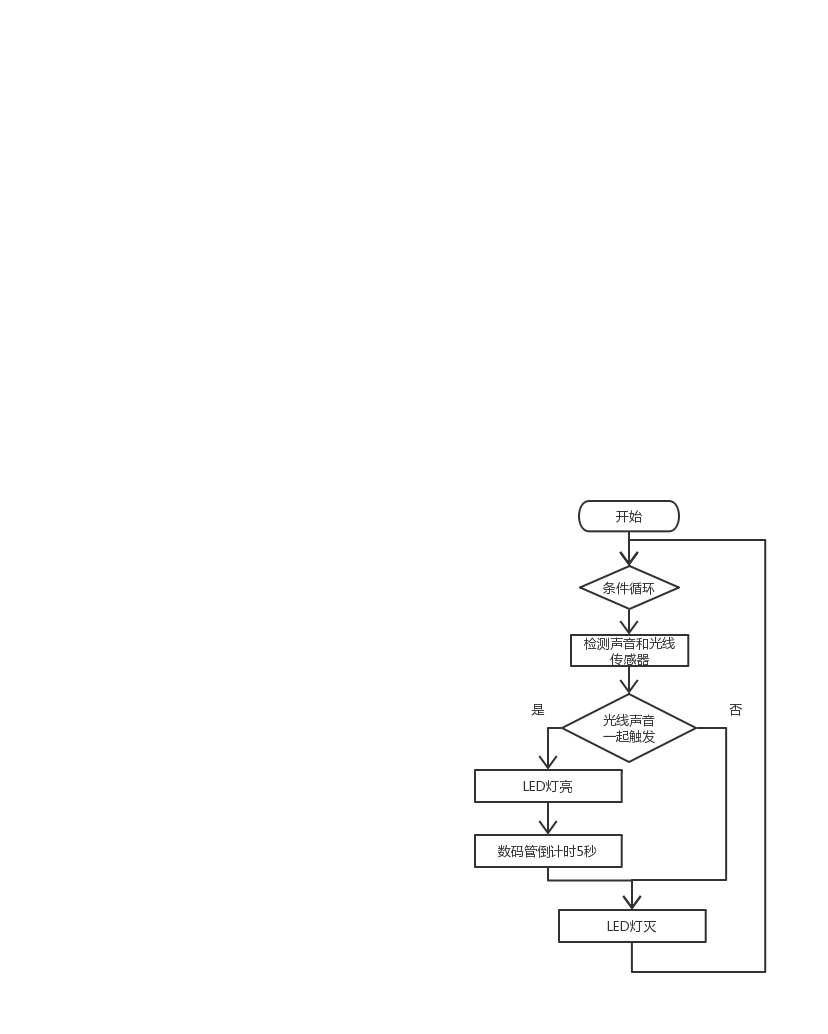 参考程序：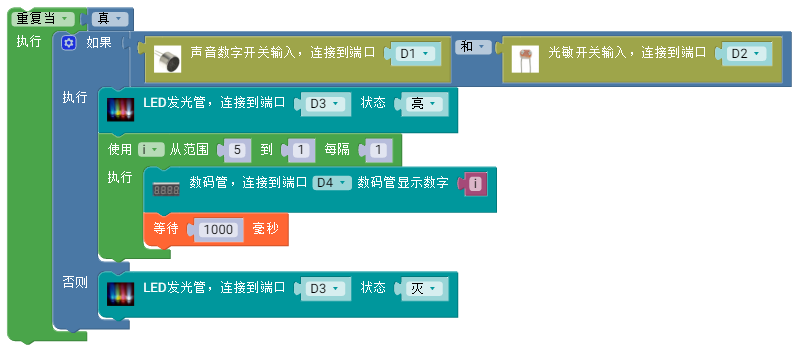 